Dear Third Grade Parents,Your child will be completing Virtual Learning Day #1 this week—one lesson in language arts and one lesson in math.  These virtual lessons will be available beginning Tuesday, February 5 with the assigned work due on Tuesday, February 12.  You can access the assignments at www.faculty3.weebly.com You can also access the links from the Scott School website.  Select the tab titled “Academics and Programs.” Then select “Virtual Learning Days”.    If you have any difficulties or questions regarding these lessons, please know that you may contact your child’s third grade teacher, just as you always would if you have a question or concern, and we will get back with you in as timely a manner as possible.   If you need immediate assistance with the lessons please email the teacher who is “on call” between 6:00 p.m. and 7:00 p.m., and that teacher will respond.  		Tuesday 6:00 – 7:00:   Mrs. Cramer		ashley.cramer@evsck12.comWednesday 6:00 – 7:00:   Mrs. Martin	kodie.martin@evsck12.com     	Thursday 6:00 – 7:00:  Mrs. Schaefer	tara.schaefer@evsck12.com  Friday—contact your child’s homeroom teacher during school hoursMonday 6:00 – 7:00:  Mrs. Hall		jennifer.hall@evsck12.com          If your child does not complete the lessons on time, it will be considered an unexcused absence by EVSC. We suggest you try to access these virtual lessons early in the week to be certain there are no technical difficulties in gaining access to the lessons.  We truly want these virtual lessons to be a success!   We are here to help in any way!  Best Regards, 
Third Grade Teachers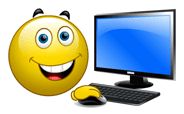 